Bullsbrook Residents and Ratepayers Association IncAnnual General Meeting9 October 2017, 7pm, Ethel Warren Community Centre, BullsbrookMINUTESMeeting open: 7:00pmAcknowledgement of country: Anne S acknowledgement of the traditional landowners past and present.In attendance: Anne Sibbel, Frank Sibbel, Kevin Bailey, Lynn Kirkby, Paul Noone, Noelene Sharman, Anne Melville, Richard Janes, Anne Janes, Val Pate, Sandy Pate, Kim Johnson, Jessica Batten, Lisa Vella, Jessica Shaw (MLA) Kim Hoddy, Geoff Hoddy, Lyn Sullivan, Joan Quinn, Jill Charles, Wayne Charles, Marian Bern, Roelie Roberts, Steve Rakela, Peta Rekela, Mark Higgins, Adrian Clarke, Anthea Pate, Cate McCullough, Sue Muir, Naomi Rakela, Steve Jobson, Mathew Leach, Michelle Mackenzie, Michelle Williams, Maureen Rose, Patty Williams, Clive Jones, Theo Chisango, Glynn Davies, Apologies:  Stuart Lane, Frances Taylor, Abbey Durack, David McDonnellGuest Speakers: Jessica Shaw MLA, gave an overview of her activities over the past six months since her election. She explained that she has been: - Advocating on behalf of Bullsbrook in regards the truck issues along Chittering Road. State budget, local commitments included the opening of Ellenbrook Police Station 24rs. Child and parents centre in Ellenbrook, funding for youth suicides and mental heath and youth advisory panel. Local projects funding for 20k for Bullsbrook College, Greyhounds as pets rescue service based in Bullsbrook,10k for Bullsbrook fire brigade. Meetings re Bush fire mitigation plans for Swan Hills and surrounding areas and including 5.5million for prescribed burning. 23.6M for family’s utilities bills and financial counselling services. Funding for upgrade of Rutland Road GNHW intersection. 600k Swan valley development package encourage tourism opportunities. Delivered bus services between Midland Ellenbrook and Joondalup. Written to the Minister to advocate for a bus service from Ellenbrook to Bullsbrook and a more regular service to Midland.Committed to the North Link project and advocating to the Ministers office and tabled the Petition in Parliament for the connectivity of North Link Stock Road and GNHWY including meeting with the COS regarding their contributions and meeting with the developers re their contributions.Environmental policies, Fracking announced the moratorium and independent enquiry, panel members announced, Phase out the use of Plastic bags and container deposit scheme.  Commencing the seven year environmental review of The Western Swamp Tortoise habitat including the one in Bullsbrook. Meetings re Animal welfare Act overview. Metro Net Lord train earth works Lord Street line. Seniors investigations unit minister of commerce in regards to transitioning into age care. Planning quarrying issues part 5 EPA environmental works programs and licenses 21 days for appeal assessed by the minister can intervene. Performance record and history of compliance.  SAPPA review process, planning lawyers now represented in SAT. Compliance issues and complaint review process.Confirmation of Minutes of 2016 AGM Proposed: Noelene Sharman Seconded:  Glynn Davies             CarriedPresident’s ReportAcceptance of President’s ReportProposed:  Anne Melville        Seconded: Anne Janes                CarriedTreasurer’s ReportAcceptance of Treasurer’s Report: Proposed:  Glynn Davies       Seconded: Michelle Mackenzie    CarriedElection of Office BearersPresident: Anne SibbelNominated:   I Seconded: Glynn DaviesVice President: Anne JanesNominated: I  Seconded: Paul NooneSecretary: Paul NooneNominated: I Seconded: Anne SibbelTreasurer Anne Melville Nominated:  I Seconded: Anne JanesCommittee (minimum 4) Nominated: Richard Janes: Seconded: Glynn DaviesNominated: Lynn Kirkby Seconded: Glynn Davies Nominated: Seconded: Glynn Davies Nominated: Anthea Pate Seconded: Glynn DaviesNominated:  Val Pate Seconded: Glynn DaviesNominated:  Tony Sharman Seconded: Glynn DaviesNominated: Wendy Noone Seconded: Glynn DaviesNominated: Lisa Vella: Seconded Anne SibbelGeneral BusinessAnnual membership fees – currently $11Agreed to leave the fees at $11 and review at next AGM.Helpers for Free Community Outdoor Movie Night – November 4 Meeting closed: 8:30pmNext Meeting: November 13, 2017: 7pm: Ethel Warren Community Centre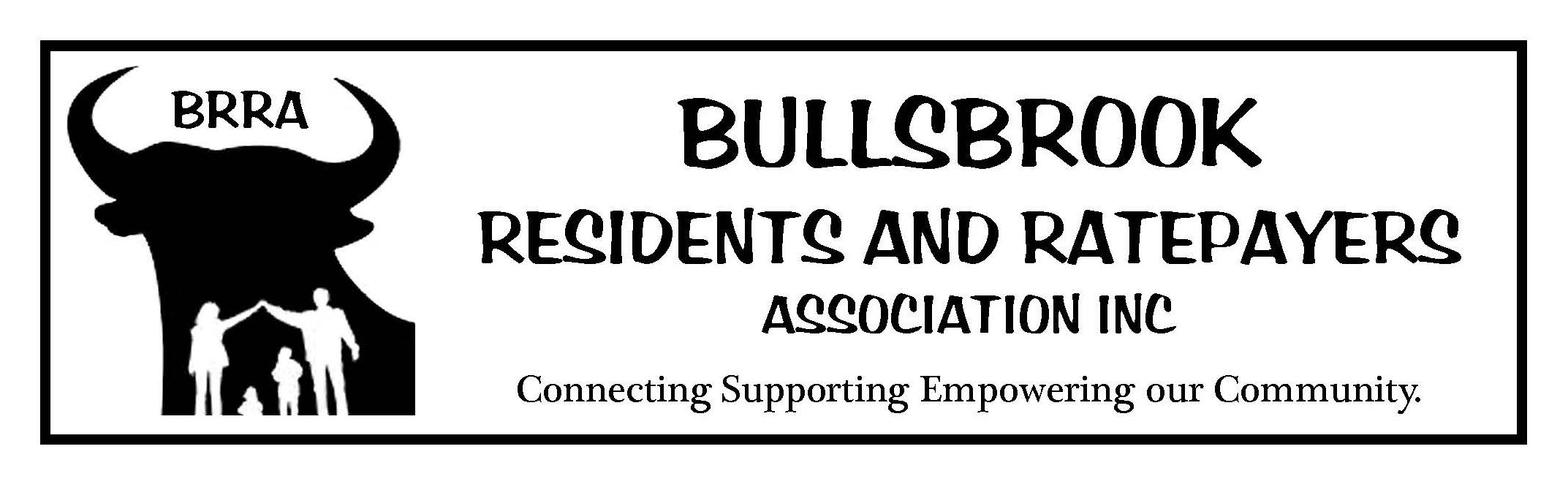 